Miskolci csapatunkba az alábbi munkakörbe keresünk munkatársat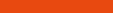 Gyakornok - minőségügy (m/f)Fröccsöntés és festésFeladatok:Adminisztráció, havi kiértékelések elkészítése,referencia minták kimérése regisztrálása,dokumentációk frissítése, quality alertek készítése,operátorok oktatása,ciklusidő felmérés támogatása,eszközök beszerzése,3D mérési riportok kiértékelése,minta küldések különböző labor vizsgálatokra,utasítások és egyéb fordítások.Elvárások:Folyamatban lévő tanulmányok – nappali tagozatos jogviszony,MS Office ismeretek,angol nyelvtudás, önállóság, proaktivitás, precizitás, jó kommunikációs készség,Heti legalábbi 25 óra gyakornoki munka vállalása tanulmányok mellett.Kérem, önéletrajzát motivációs levél kíséretében juttassa el Leitner-Takács Judit Toborzási Csoportvezetőnk részére, aki bármilyen kérdés esetén rendelkezésre áll. +36 46 408-256 — jobs.miskolc@eu.joysonsafety.com Joyson Safety Systems Hungary Kft.Human Resources/Humán erőforrás3516 Miskolc, Joyson út 1.https://joysonsafety.hrmaster.hu/allasok.html és www.joysonsafety.com/careers